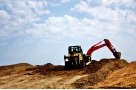 ИНН 3801059019  КПП 380101001					                      665841,  Россия, Иркутская обл.	р/с 40702810328110002464							        г. Ангарск, 18-й  мкр дом 4 офис 1Филиал №5440 ВТБ 24 (ПАО)  г. Новосибирск				                     тел/факс (3955) 57-34-67, с. 89021-728-760	к/с 30101810450040000751, БИК 045004751					        E-mail: gbi38@yandex.ru     с.89832489100							Сайт: www.gbi38.ru		Прайс-лист от 10.07.2018г.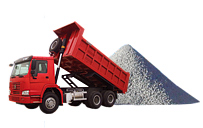 Отгрузка с карьера «Зверевский» Инертные материалы: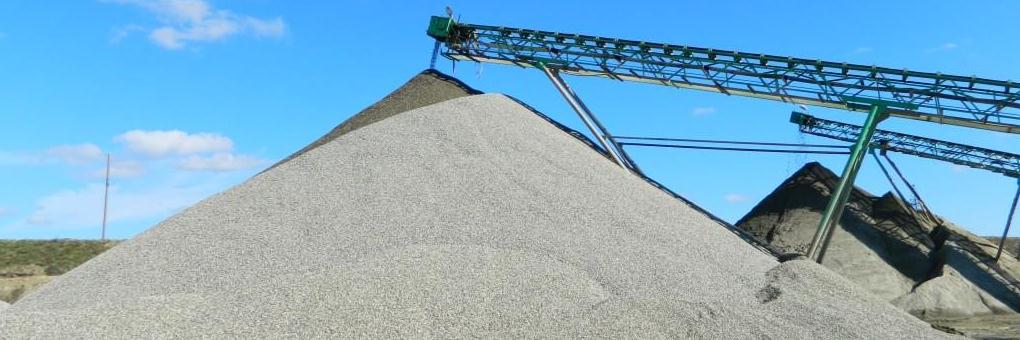 Доставка автотранспортом по всей Иркутской области.Приглашаем к сотрудничеству и надеемся, что работа с нами будет для Вас выгодна и удобна!№Наименование товараЕд.изм.Руб/тнРуб/тн1Песок карьерныйтнПесокПесок1Песок карьерныйтн1801802Песок отсевтн4004003ПГСтнПГСПГС3ПГСтн1801804Гравий ф.5.20тн3303605Мучка (с базы)тн4004006Щебень ф.5.20тн4004007Грунт (вскрышка)тнГРУНТГРУНТ7Грунт (вскрышка)тн60607Грунт (вскрышка)тн